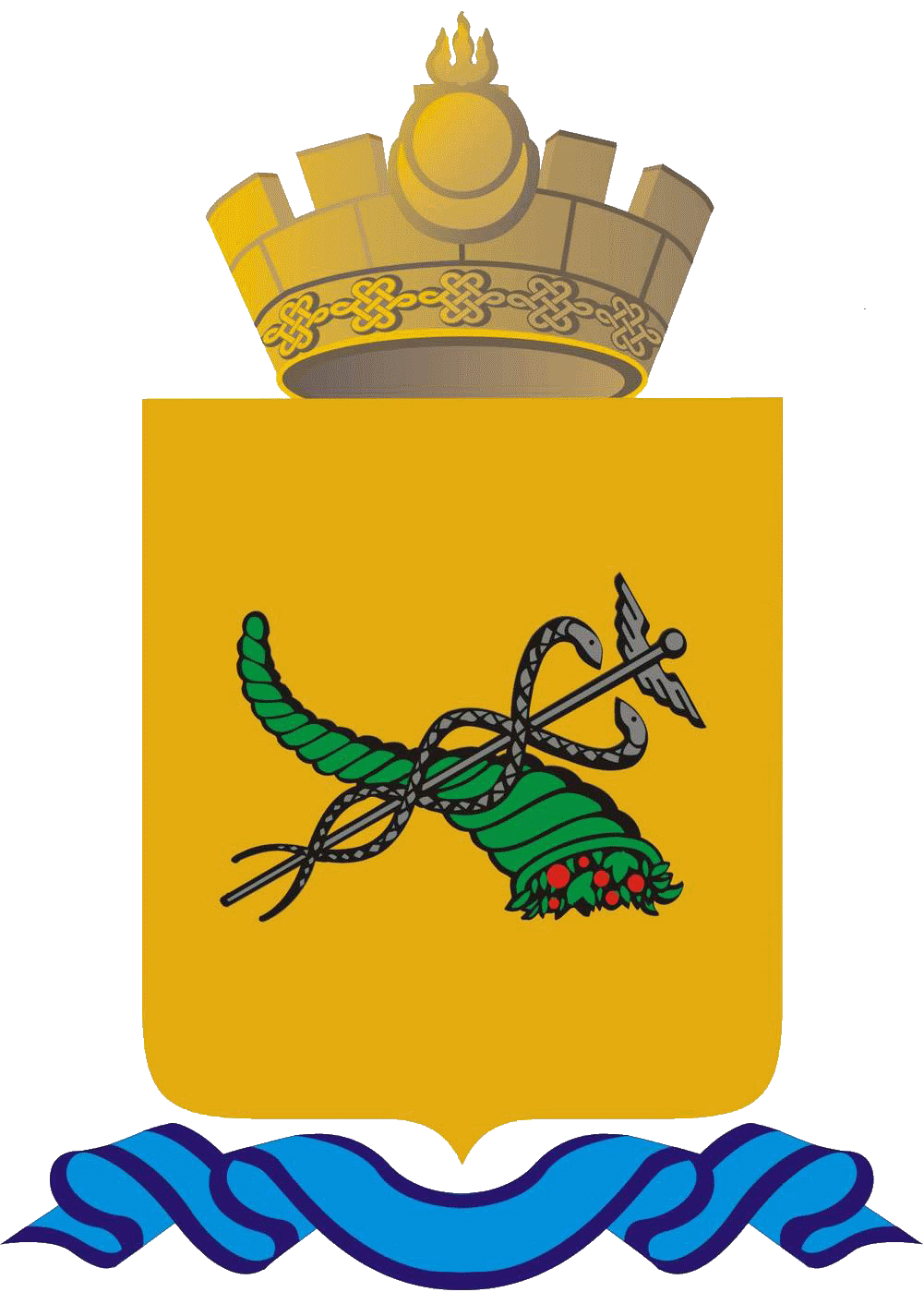 МУНИЦИПАЛЬНОЕ БЮДЖЕТНОЕ УЧРЕЖДЕНИЕ ДОПОЛНИТЕЛЬНОГО ОБРАЗОВАНИЯ «ДЕТСКО-ЮНОШЕСКИЙ ЦЕНТР «БЕЗОПАСНОЕ ДЕТСТВО» г.Улан-Удэ670000 г.Улан-Удэ, ул.Чертенкова , 6а, тел.(факс) 8 301 2 21-21-50ИНН 0323102120 КПП 032601001  ОГРН 1020300903919ПРИКАЗ  3/1от 06.02.2023 г.«О создании в 2023 году новых мест дополнительного образования детейв рамках федерального проекта «Успех каждого ребенка»национального проекта «Образование»Во исполнение приказа № 142 от 31.01.2023г. «О реализации мероприятий по созданию новых мест дополнительного образования детей в Республике Бурятия в 2023г. в рамках реализации федерального проекта «Успех каждого ребенка» национального проекта «Образование» и с целью увеличения охвата детей дополнительным образованием и обеспечения его доступности, а также в целях координации создания новых мест дополнительного образования детей на территории МБУ ДО ДЮЦ «Безопасное детство»ПРИКАЗЫВАЮ:1. Открыть в 2023 году новые места дополнительного образования детей в рамкахфедерального проекта «Успех каждого ребенка» национального проекта«Образование» по естественно-научной направленности открываемой программы «Первые шаги в медицину».2. Создать рабочую группу по созданию новых мест дополнительного образованиядетей в рамках федерального проекта "Успех каждого ребенка" национальногопроекта "Образование" по естественно-научной направленности открываемой программы «Первые шаги в медицине».  (Приложение 1)3. Рабочей группе по созданию новых мест дополнительного образования детей врамках федерального проекта "Успех каждого ребенка" национального проекта"Образование" по естественно-научной направленности открываемой программы «Первые шаги в медицине». обеспечить разработку и реализацию медиаплана по информационномусопровождению создания новых мест дополнительного образования детей врамках федерального проекта "Успех каждого ребенка" национальногопроекта "Образование"; (Приложение 3)разработать комплекс мер (дорожную карту) по созданию новых мест для реализации дополнительной общеобразовательной общеразвивающей программы   «Первые шаги в медицине».провести организационные мероприятия по открытию новых местдополнительного образования детей в рамках федерального проекта "Успехкаждого ребенка" национального проекта "Образование" в соответствии скомплексом мер (дорожной картой) 4. Назначить ответственным за реализацию мероприятия по созданию новых мест в МБУ ДО ДЮЦ «Безопасное детство» зам.директора по УВР Золотухину А. М.5. Утвердить комплекс мер (дорожную карту) по созданию новых мест дляреализации по естественно-научной направленности открываемой программы «Первые шаги в медицине». (Приложение 2)6. Определить помещение для размещения оборудования и проведения занятий подополнительной общеразвивающей программе «Первые шаги в медицине» 7. Возложить функции педагога дополнительного образования по реализациидополнительной общеразвивающей программы по естественно-научной направленности открываемой программы «Первые шаги в медицине» на педагогов Молодееву Ирину Андреевну , Копылову Кристину Александровну.8. Контроль за исполнением настоящего приказа оставляю за собой. директор МБУ ДО ДЮЦ «Безопасное детство»                          ____________ Попова Т. В.